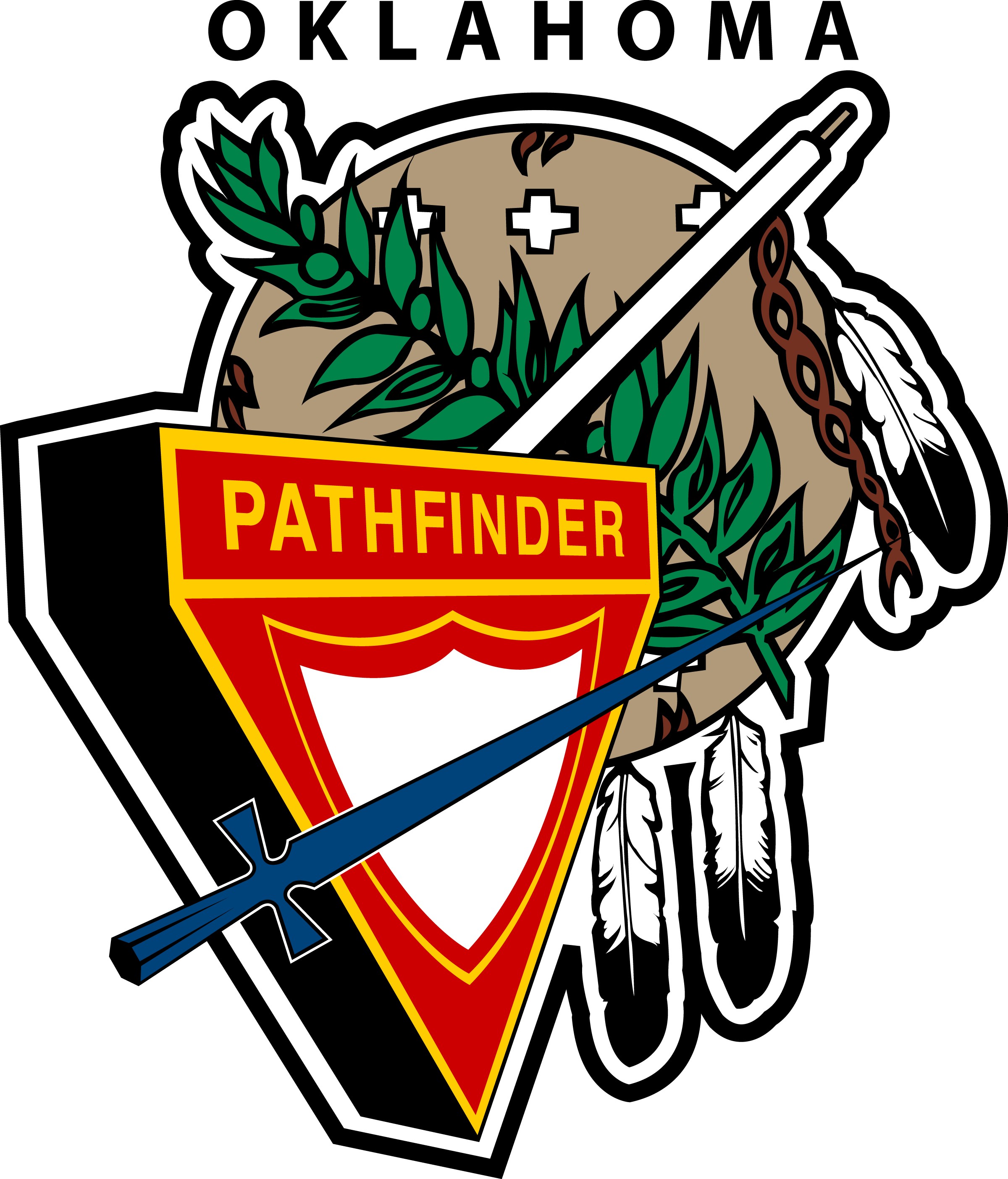 PathfinderGlenda Sweezey, Area 1:Bartlesville, Nowata, Vinita, Miami, Ketchum, Jay, , Owasso, Collinsville, Pryor, Wagner, Tahlequah, Stilwell, Tulsa area churches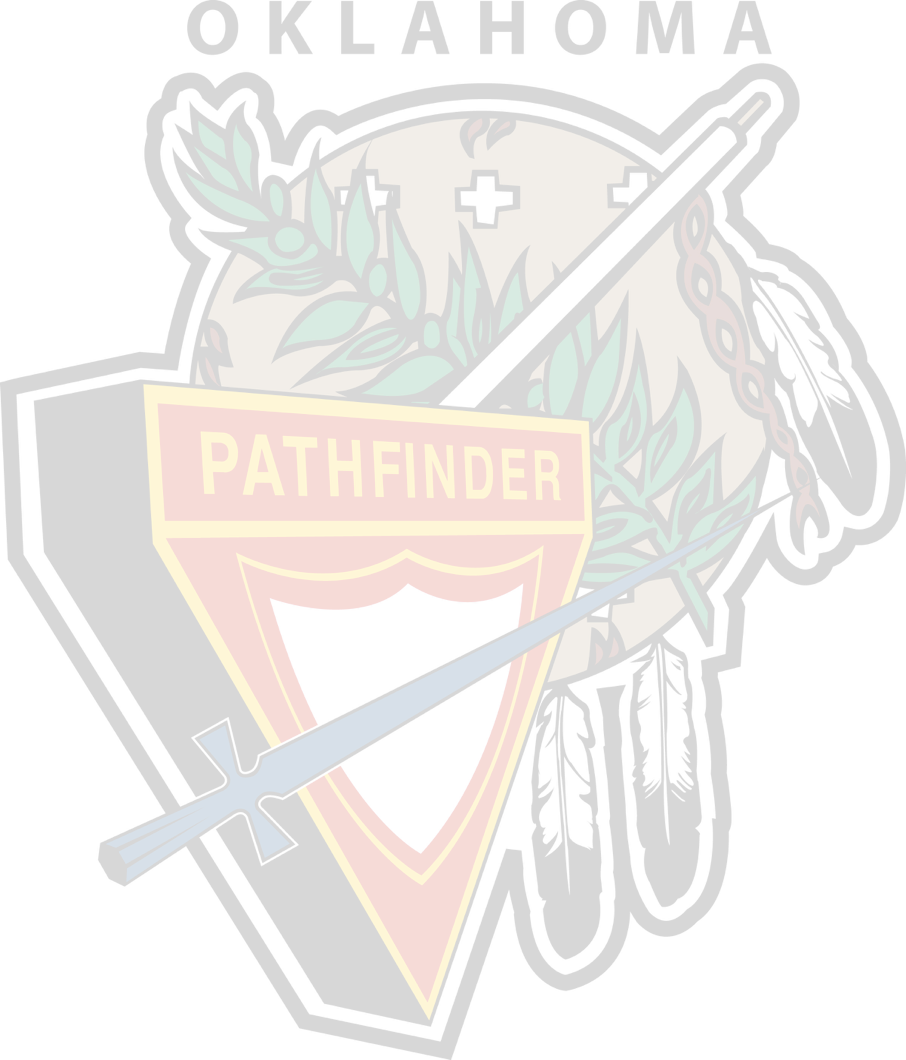 Steve Szalay, Area 2:Ponca City, Cleveland, Stillwater, Perkins, Sand Springs, Chandler, Bristow, Sapulpa, Seminole, Okmulgee, Muskogee, Stigler, Sallisaw, West Siloam Springs.Don Adams, Area 3:Guthrie, Norman, Greater Oklahoma City area churches.Chuck and Donna Hill, Area 4:Altus, Lawton, Chickasha, Duncan, Pauls Valley, Ada, Davis, Sulphur, Shawnee, Ardmore, Coalgate, Durant, McAlester, Wilburton, Tuskahoma, Antlers, Hugo, Idabel, Waurika Lake, Wewoka Woods.Rex Shepherd, Area 5: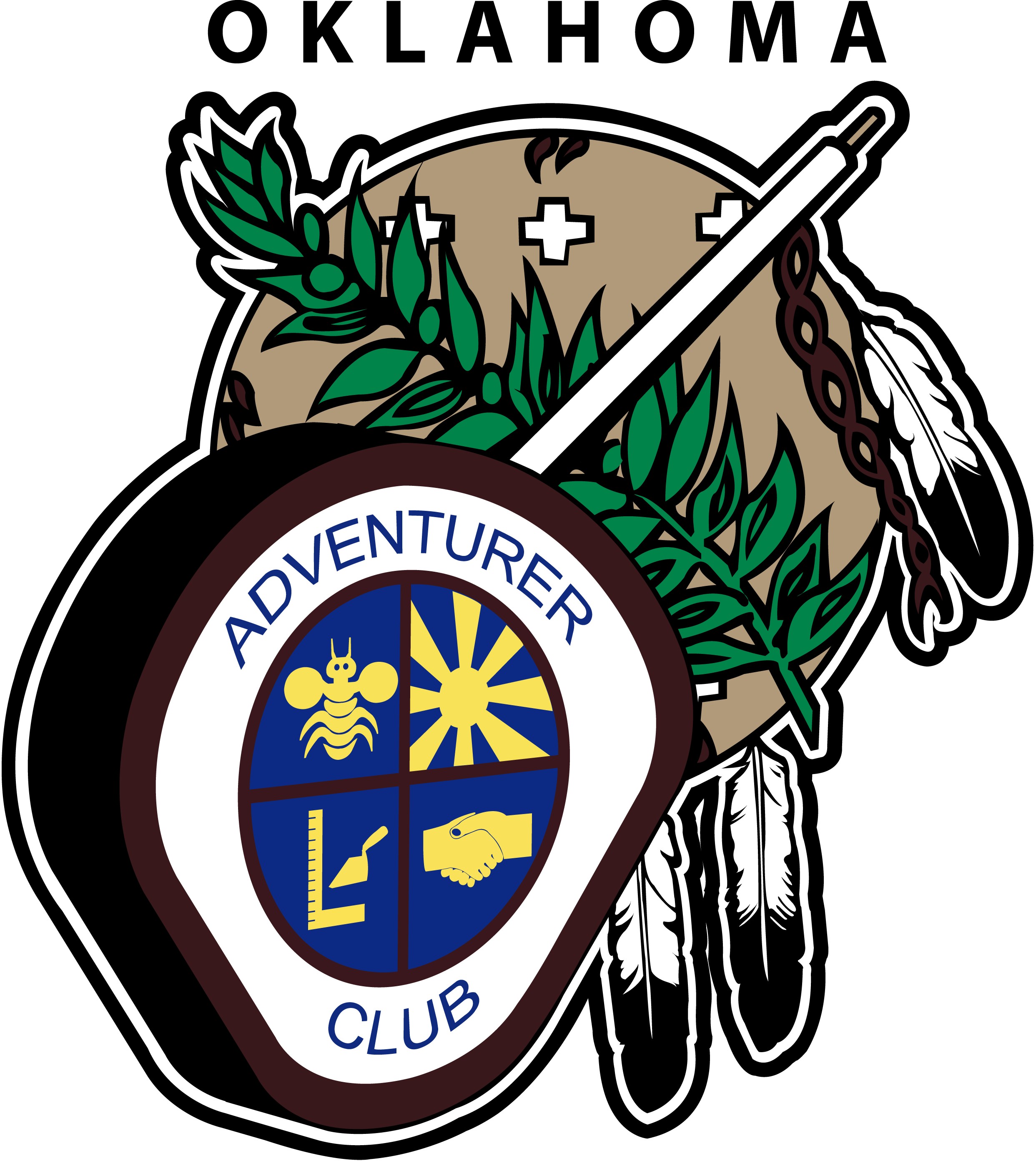 Adventurers Area 1: Claudia AndujoBartlesville, Nowata, Vinita, Miami, Ketchum, Jay, Owasso, Collinsville, Pryor, Wagner, Tahlequah, Stilwell, Tulsa area churches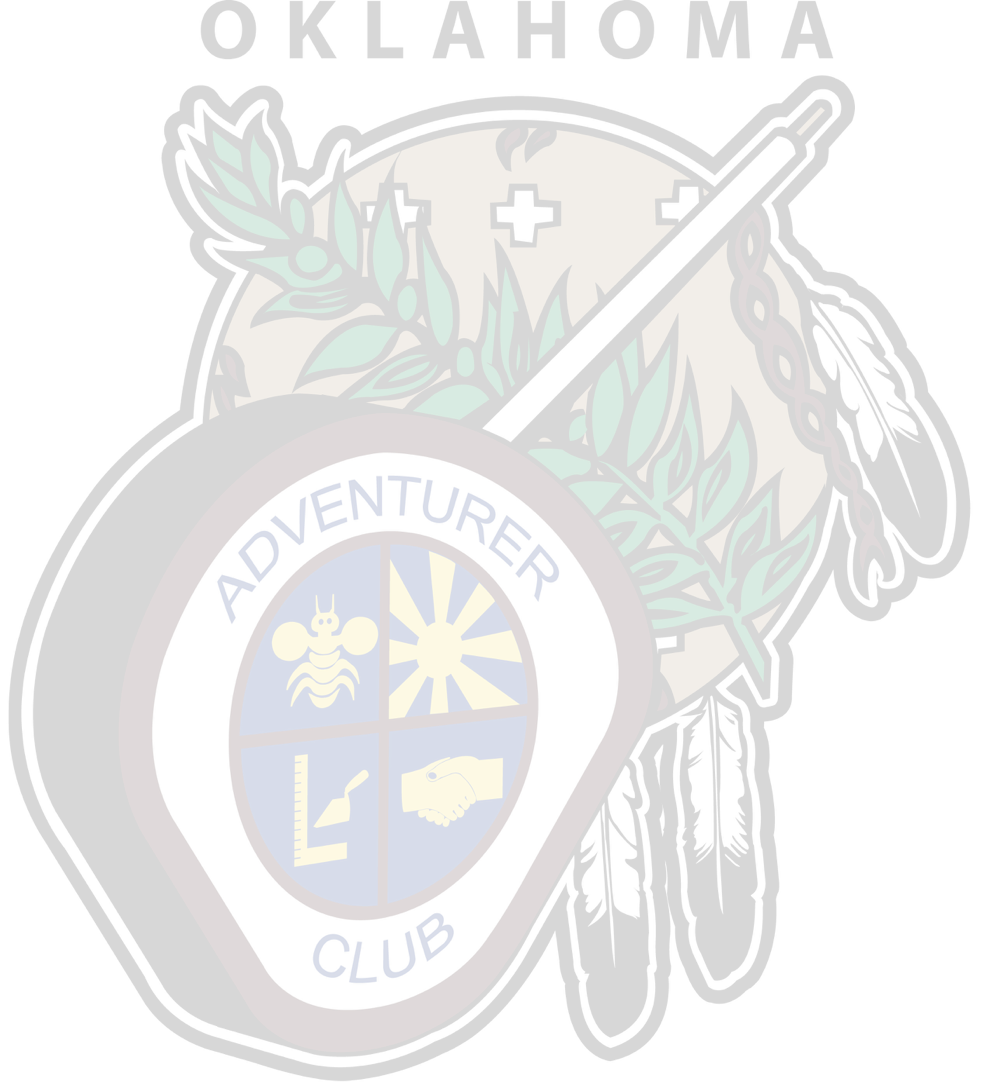 Steve Szalay, Area 2:Ponca City, Cleveland, Stillwater, Perkins, Sand Springs, Chandler, Bristow, Sapulpa, Seminole, Okmulgee, Muskogee, Stigler, Sallisaw, West Siloam Springs.Annette Park, Area 3:Guthrie, Norman, Greater Oklahoma City area churches.Donna Hill, Area 4:Altus, Lawton, Chickasha, Duncan, Pauls Valley, Ada, Davis, Sulphur Shawnee, Ardmore, Coalgate, Durant, McAlester, Wilburton, Tuskahoma, Antlers, Hugo, Idabel, Waurika Lake, Wewoka Woods.Norma Shepherd, Area 5: